                                BIOLOGY                                FORM TWOEND-TERM 1 EXAM  2021TIME:2HRSNAME--------------------------------------------------------CLASS-------ADM-------Explain the following terms:Taxonomy                                                                                                                                             (1mk) Species                                                                                                                           (1mk)State the function of the following organelles  Lysosomes(1mk)Golgi apparatus    (1mk)Name the form in which carbohydrates are stored in Plant tissues         Animal tissues     (2mks)Name three photosynthetic cells in plants                                                                                                   (2mks)             State three structural differences between arteries and veins(3mrk)Give two reasons why clotting of blood is important                                                                    (2mks) Name one enzyme and one metal ion that are required in the blood clotting process              2mks) The following diagram of a leaf shows what happens in a pant leaf during photosynthesis: - 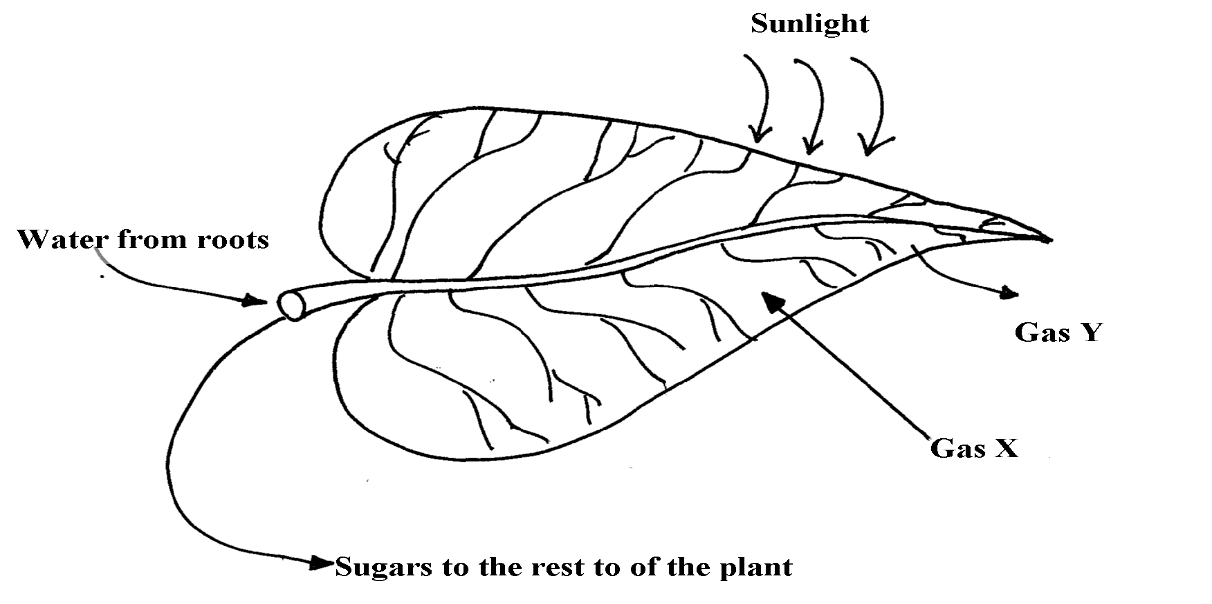 Give two ways in which leaves are adapted to absorb light(2mrks)Name the gases labelled X and Y(2mrks)Name the tissue that transports water into the leaf and sugars out of the leaf	(2mrks)Explain why it’s an advantage for the plant to store carbohydrates as starch rather than as  sugars(2mrks) The diagram below represents a cell organelle 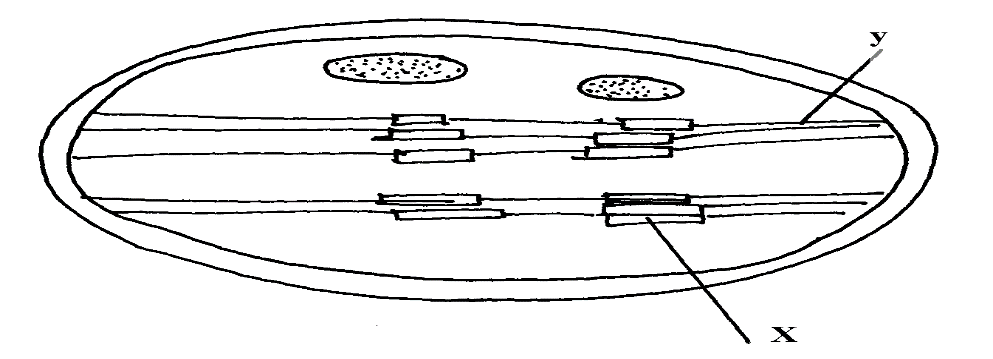 Name the part labelled Y   (1mrk)	 State the function of the part labelled X 	(1mrk)State the role of emulsification in the digestion of fats in the alimentary canal (1mrk)	 What is the function of hydrochloric acid in the alimentary canal? (2MRKS)What is meant by the term gaseous exchange (1mrks.Name and explain the characteristics of gaseous exchange surfaces. (4mrks)State three ways in which leaves of plants are adapted to gaseous exchange(3mrks)Explain stomatal distribution in plants of different habitats (6 mks)The diagram below represents a transverse section of a young stem. 	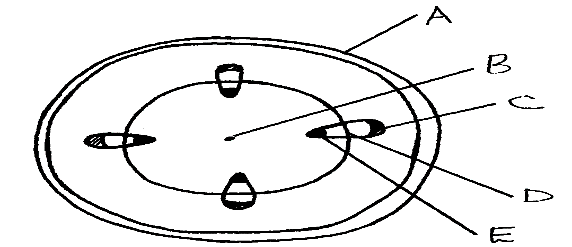 Name the parts labelled A, B and D (3mrks)State the functions of the parts labelled C and E 	(2mrks)List three differences between the section above and the one that would be obtained from roots of the same plant. (3mrks)Distinguish between guttation and transpiration	(2mrks)	Other than transport, state one other function of xylem tissue in plants (1mrk)		Identify the part of the heart that initiates the heart beat (1mrk)	Give a reason why the left ventricle muscles are thicker than the right ventricles muscles (2mrks) State the forms in which carbon (IV) oxide is transported in the blood	Explain how the following adaptation reduce transpiration in xerophytes(a) Sunken stomata	(2mrks)(b) Thick waxy cuticle	(1mrk)Name the:	(a) Material that strengthens xylem tissue	(1mrk);											(b) Tissue that is removed when the bark of a dicotyledonous plant is ringed	(1mrk)	 Why is it dangerous to sleep in an enclosed room with a burning jiko(3mrks)? Why do plants not take in oxygen during the day although they need it for respiration 	(2mrks)Draw and label the structure of a gill. (5mrks)